全國高級中等學校教育產業工會107學年度教師專業成長研習新課綱素養評量工作坊實施計畫依    據：本會107年度工作計畫辦理。目    的：因應新課綱大考變革，教育部委託本會辦理大考新型學測與分科測驗型態命題工作坊，協助教師專業精進成長，提升素養教學及學生學習成效。指導單位：教育部高等教育司。主辦單位：全國高級中等學校教育產業工會（以下簡稱全中教）。協辦單位：大考中心、金門縣教育處、台中市教育局、新北市立板橋高中、國立金門高級中學、臺北市立成功高中、國立彰化高中、臺中市立臺中第二高級中學。參加對象：全國公、私立高級中學及職業學校教師。報名時間：自即日起至活動前一日止。有興趣之教師請於本會報名系統報名，報名網址連結與QR 碼：https://ppt.cc/fvwo8x 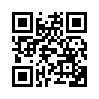 預期成效因應新課綱大考變革，規劃大考新型學測與分科測驗型態命題工作坊，提供教師增進本職學能，以因應考試命題時代變革，強化教師素養命題與教學的能力。透過綜合座談檢討，邀請試題評論教師、各領域（科）課綱學者專家及高中教師、高中學生共同參與研討，以促進高中課綱規劃與升學考試制度的一致及可行 。研習場次規劃：111年大學入學考試命題精進方向研習課程規劃(壹)、第一場，11/9(星期五)，地點：新北市立板橋高中(自強樓會議室)(貳)、第二場，12/1(星期六)，地點：國立金門高級中學(科學大樓二樓 視聽教室)(參)、第三場，12/5(星期三)，地點：臺北市立成功高中(綜合大樓三樓簡報室)(肆)、第四場，12/10(星期一)，地點：國立彰化高中(中興樓3樓資優中心會議室)(伍)、第五、六場，12/14(星期五)，地點：臺中市立臺中第二高級中學場次時間地點上午下午第一場11/9(星期五)新北市板橋高中社會科大學入學考試素養導向命題簡介國文科大學入學考試素養導向命題簡介第二場12/1(星期六)金門縣金門高中111年大學入學考試精進方向簡介(不分科均適合)自然科大學入學考試素養導向命題簡介第三場12/5(星期三)臺北市成功高中111年大學入學考試精進方向簡介(不分科均適合)數學科大學入學考試素養導向命題簡介第四場12/10(星期一)彰化縣彰化高中數學科大學入學考試素養導向命題簡介國文科大學入學考試素養導向命題簡介第五場12/14(星期五)台中市台中二中111年大學入學考試精進方向簡介(不分科均適合)自然科大學入學考試素養導向命題簡介第六場12/14(星期五)台中市台中二中英文科大學入學考試素養導向命題簡介111年大學入學考試精進方向簡介(不分科均適合)時間內           容主講人/主持人08:30~08:50報  到秘書處08:50~09:00素養評量引言介紹黃文龍副祕書長09:00~11:30社會科大學入學考試素養導向命題簡介國立臺灣師範大學公領系董秀蘭教授11:30~12:20綜合座談交流主持人：高孟琳理事長與談人：大考中心專家學者12:00~13:00午  餐午  餐12:50~13:10報  到秘書處13:10~13:20素養評量引言介紹鍾志賢副祕書長13:20~15:50國文科大學入學考試素養導向命題簡介大考中心國文科學科研究員 潘莉瑩16:00~17:00綜合座談交流主持人：詹家銘常務理事與談人：大考中心專家學者時間內           容主講人/主持人08:30~08:50報  到本會秘書處08:50~09:00素養評量引言介紹黃文龍副祕書長09:00~11:30111年大學入學考試精進方向簡介(不分科均適合)大考中心學科研究員 翁群評11:30~12:20綜合座談交流主持人：高孟琳理事長與談人：大考中心專家學者專家學者、教育主關機關長官12:20~13:20午  餐午  餐13:00~13:20報  到秘書處13:20~13:30素養評量引言介紹許麗吉秘書長師13:30~16:00自然科大學入學考試素養導向命題簡介大考中心自然科學科研究員 翁群評16:10~17:00綜合座談交流主持人：鍾志賢副祕書長與談人：大考中心專家學者、教育主關機關長官、建國中學李文禮老師時間內           容主講人/主持人08:30~08:50報  到秘書處08:50~09:00素養評量引言介紹政策部主任賴和隆老師09:00~11:30111年大學入學考試精進方向簡介(不分科均適合)大考中心學科研究員 翁群評11:30~12:20綜合座談交流主持人：許麗吉秘書長與談人：高教司長官、教育主關機關長官、大考中心專家12:20~13:20午  餐午  餐13:00~13:20報  到秘書處13:20~13:30素養評量引言介紹史美奐監事長13:30~16:00數學科素養評量情境入題示例教師增能講座大考中心數學科學科研究員 陳慧美16:10~17:00綜合座談交流主持人：北一女中吳銘祥老師與談人：高教司長官、教育主關機關長官、大考中心專家學者時間內           容主講人/主持人08:30~08:50報  到秘書處08:50~09:00素養評量引言介紹高孟琳理事長09:00~11:30數學科大學入學考試素養導向命題簡介大考中心數學科學科研究員 陳慧美11:30~12:20綜合座談交流主持人：白宏彬老師與談人：高教司長官、教育主關機關長官、大考中心專家12:20~13:20午  餐午  餐13:00~13:20報  到秘書處13:20~13:30素養評量引言介紹鍾志賢副祕書長13:30~16:00國文科大學入學考試素養導向命題簡介大考中心國文科學科研究員 曾佩芬16:10~17:00綜合座談交流主持人：許麗吉祕書長與談人：高教司長官、教育主關機關長官、大考中心專家學者、彰化高中楊雅妃主任時間萃英樓3樓國文科專科教萃英樓3樓國文科專科教萃英樓3樓創意思辨教室萃英樓3樓創意思辨教室時間內容主講人/主持人內容主講人/主持人08:30~08:50報  到秘書處報  到秘書處08:50~09:00素養評量引言介紹高孟琳理事長素養評量引言介紹許麗吉秘書長09:00~11:30111年大學入學考試精進方向簡介(不分科)大考中心研發處謝政達副處長 英文科大學入學考試素養導向命題簡介大考中心英文科學科研究員 游春琪11:30~12:20綜合座談交流主持人：台中二中許慧華老師 與談人：高教司長官、教育主關機關長官、大考中心專家綜合座談交流主持人：台中二中陳姿伶老師與談人：高教司長官、教育主關機關長官大考中心專家12:20~13:20午  餐午  餐午  餐午  餐13:00~13:20報  到秘書處報  到秘書處13:20~13:30素養評量引言介紹黃文龍副祕書長素養評量引言介紹高孟琳理事長13:30~16:00自然科大學入學考試素養導向命題簡介大考中心自然科學科研究員 夏蕙蘭111年大學入學考試精進方向簡介(不分科)大考中心研發處謝政達副處長 16:10~17:00綜合座談交流主持人：高孟琳理事長與談人：高教司長官、教育主關機關長官、大考中心學科研究員周建儒綜合座談交流主持人：許麗吉秘書長與談人：高教司長官、教育主關機關長官大考中心專家